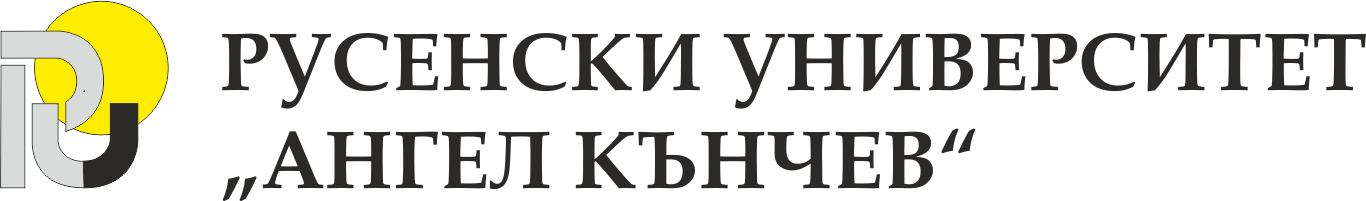 100 години Закон за обществените осигуровкиЮридическият факултеткани всички студентида вземат участие в конкурс за студентска разработка на тема:Минало, настояще и бъдеще на осигурителната системаВ конкурса могат да участват студенти от всички университети в страната, от всички специалности, степени  и форми на обучениеУчастниците сами формулират темата на своята разработка, като задължително условие е тя да бъде свързана с осигурителната система – държавно обществено осигуряване, социално осигуряване, здравно осигуряванеЗа участие в конкурса, в срок до 1 май 2024 г., участниците следва да изпратят разработките си на e-mail: mradeva@uni-ruse.bgАвторът или авторите на разработката, класирана на първо място ще получат парична награда в размер на 300 леваАвторът или авторите на разработката, класирана на второ място ще получи парична награда в размер на 200 леваАвторът или авторите на разработката, класирана на трето място ще получи парична награда в размер на 100 леваВсички допуснати до участие разработки ще преминат през проверка за плагиатство чрез StrikePlagiarism.comРазработките ще бъдат оценявани от жури в състав:1. доц. д-р Кремена Раянова2. доц. д-р Ваня Пантелеева3. гл. ас. д-р Мария РадеваВ рамките на организираната на 14 май 2024 г. кръгла маса на тема „Минало, настояще и бъдеще на осигурителната система“ ще бъдат обявени победителите в конкурса.Всички допуснати до участие в конкурса разработки ще бъдат публикувани в „Научни трудове на Русенски университет“ - Студенти, докторанти и млади учени.Няма да бъде допусната до участие в конкурса разработка:Чието съдържание не съответства на темата на конкурсаЗа която е установено плагиатство Не отговаря на техническите изискванияВ случай на недопусната до участие в конкурса разработка, авторът ще получи съобщение по e-mail.След обявяване на победителите, организаторите ще се свържат с тях за уточняване на банкова сметка за получаване на паричната награда.  Технически изисквания за разработкатаДоклад-образец е наличен на WEB сайта на Юридическия факултет - https://www.uni-ruse.bg/faculties/YUF   (в секцията Събития)• Шрифт – Times New Roman (Word).• Page Setup - Top: 20 mm, Bottom: 10 mm, Left: 20 mm, Right: 20 mm.• Paper Size - A4.• Междуредово разстояние - Format, Paragraph, Line spacing: Single.• Отстъп (нов ред на абзац) - Format, Paragraph, Special: First Line, By: 1 cm.• Header - като в доклада образец в WEB сайта. На първата страница под Header да се остави един празен ред - Font Size 14.• Заглавие - Font Size 14, центрирано, Bold.• Един празен ред.• Име и фамилия на автора (авторите) с научното звание и степен, месторабота,телефон, e-mail, Font Size 12, вляво.• Един празен ред.• Резюме - на английски, Font Size 10, Italic, do 1000 знака.• Ключови думи - на английски, Font Size 10, Italic,1-2 реда.• Един празен ред.• Текст на доклада - Font Size 12.• Разделите на докладите са: INTRODUCTION, EXPOSITION, CONCLUSION и REFERENCES. При необходимост подзаглавията са по преценка на автора, както е показано в доклада-образец.• Фигурите да бъдат направени с някой от разпространените програмни продукти, да бъдат интегрирани с текста и да имат номерация и наименование - под тях, центрирано.“• Mеждуредово разстояние - Format, Paragraph, Line spacing, Single.• Отстъп (нов редна абзац) - Format, Paragraph, Special:• Таблиците да имат номерация и наименование - над тях, подравнено вдясно.• Формулите да имат номерация - с цифри в скоби, подравнено вдясно от тях.• Цитираната в текста литература включва използването на Harvard system –“author, date” style (e.g. Webster, 2005).• Цитираната литература да се подрежда в азбучен ред по фамилията на първия автор и да се описва съгласно стандарта.• Страниците да не бъдат номерирани.• Footer - като в доклада образец на WEB сайта.• Общ обем - 6 стр., вкл. резюмето.Докладът се изпраща на mradeva@uni-ruse.bg в DOC формат.